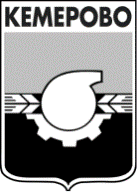 АДМИНИСТРАЦИЯ ГОРОДА КЕМЕРОВОПОСТАНОВЛЕНИЕот 01.02.2019 № 181О внесении изменений в постановлениеадминистрации города Кемерово от 26.02.2014 № 419«Об антинаркотической комиссии города Кемерово»В связи с кадровыми изменениями, на основании статьи 45 Устава города Кемерово 1. Внести в постановление администрации города Кемерово от 26.02.2014 № 419 «Об антинаркотической комиссии города Кемерово» (далее – постановление) следующие изменения: 1.1. В приложении № 2 к постановлению:1.1.1. Вывести из состава антинаркотической комиссии города Кемерово Зиновьеву Жанну Владимировну, Чеканову Ольгу Андреевну;1.1.2. Ввести в состав антинаркотической комиссии города Кемерово: - Павленко Татьяну Петровну, директора МАУК «Муниципальная информационно-библиотечная система», в качестве члена комиссии;- Калачикову Юлию Александровну, консультанта-советника отдела социальных проектов и программ администрации города Кемерово, в качестве секретаря комиссии.2. Комитету по работе со средствами массовой информации администрации города Кемерово (Е.А. Дубкова) обеспечить официальное опубликование настоящего постановления.  3. Контроль за исполнением настоящего постановления возложить на заместителя Главы города по социальным вопросам О.В. Коваленко.  Глава города                                                                                     И.В. Середюк